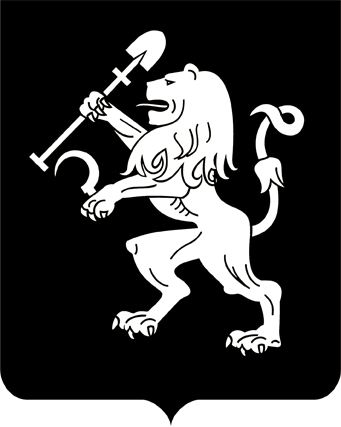 АДМИНИСТРАЦИЯ ГОРОДА КРАСНОЯРСКАПОСТАНОВЛЕНИЕО внесении изменений в постановление администрации города от 06.03.2014 № 121В целях актуализации правового акта администрации города,        руководствуясь Трудовым кодексом Российской Федерации, Законами Красноярского края от 29.06.1999 № 7-419 «Об охране труда в Красноярском крае», от 31.03.2011 № 12-5724 «О социальном партнерстве», статьями 41, 58, 59 Устава города Красноярска,ПОСТАНОВЛЯЮ:1. Внести в приложение к постановлению администрации города от 06.03.2014 № 121 «Об утверждении Положения о проведении городского смотра-конкурса на лучшую организацию работы в области социального партнерства и охраны труда» (далее – Положение) следующие изменения:1) пункт 9 дополнить словами «, и категориям (при наличии)»;2) пункт 17 после слов «по каждой номинации» дополнить словами «, категории (при наличии)»; 3) пункт 20 дополнить словами «, категории (при наличии)»;4) в таблице приложения 3 к Положению:в графе 2 строки 4 слово «работающего» заменить словами «оздоровленного работника»;в графе 2 строки 11 слово «работающего» заменить словом «победителя»;строку 12 признать утратившей силу;в графе 2 строки 13 слова «да/нет» заменить словами «заполнение/заполнение выше установленной квоты/незаполнение»;в графе 2 строки 24 слова «в расчете на 1000 работающих» заменить словами «в результате несчастных случаев на производстве (чел.)»; в графе 2 строки 28 слова «в расчете на одного работающего» исключить; графу 2 строки 29 изложить в следующей редакции: «Своевременное проведение мероприятий по специальной оценке условий труда             с целью 100% охвата рабочих мест (да/нет)»;графу 2 строки 30 изложить в следующей редакции: «Наличие раздела коллективного договора (приложения к нему) по охране труда либо Соглашения по охране труда (да/нет)»;дополнить строкой 34 следующего содержания: 5) в таблице приложения 4 к Положению:в графе 2 строки 10 слово «спортивные» заменить словами «спортивно-оздоровительные»;строку 27 изложить в следующей редакции:дополнить строками 27.1, 36 следующего содержания:2. Настоящее постановление опубликовать в газете «Городские новости» и разместить на официальном сайте администрации города.Глава города                                                                                 С.В. Еремин10.09.2021№ 698«34Наличие корпоративных программ укрепления здоровья работников в организациях (да/нет)»«27Наличие пострадавших в результате несчастных случаев на производстве наличие – - 3;отсутствие – + 5»«27.1Наличие пострадавших со смертельным исходом в результате несчастных случаев на производстве наличие – - 10;отсутствие – + 536Наличие корпоративных программ укрепления здоровья работников в организациях наличие – +3;отсутствие – 0»